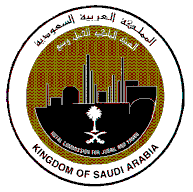 بيانات الزيارة ( تعبأ من قبل الموظف)الغرض من الزيارة:      مهمة رسمية :           أخرى :الإدارة المعنية بالزيارة:                                                       مدة الإقامة:وسيلة السفر:           جواً                       براًًاليوم:                                    التاريخ:                             رقم الرحلة:                           وقت الوصول المتوقع:                   خط سير الرحلة:                     الخطوط:الاسم:                                    الوظيفة :                            التوقيع :                                                                 رقم هاتف المكتب:                                                             رقم الجوال:موافقة إدارة الموظفسعادة مدير إدارة العلاقات العامة بالهيئة الملكية بالجبيل                                        المحترم       السلام عليكم ورحمة الله وبركاته،،،             آمل التكرم بترتيب الزيارة المشار إليها أعلاه.                     وتقبلوا خالص تحياتي،،مدير إدارة: ________________________         التوقيــع: _________________     التاريخ:   /   /    14هـإجراء إدارة العلاقات العامةسعادة مدير إدارة العلاقات العامة بالهيئة الملكية بينبع                                        المحترم       السلام عليكم ورحمة الله وبركاته،،،             آمل التكرم باتخاذ اللازم حيال الزيارة المشار إليها أعلاه.                    وتقبلوا خالص تحياتي،،مدير إدارة العلاقات العامة:           التوقيــع: _______________________     التاريخ:   /   /    14هـ ص/للملف  ص/إدارة الموظف